May 16, 2020 - The Rotary Club of Whitby-Sunrise – Bottle / Food Drive to Help St Vincent’s KitchenSending out a huge THANK YOU to our incredibly giving and supportive community from the Whitby Sunrise Rotary Club! Our bottle/food drive May 16, 2020 was a tremendous success with SO many donations at all four locations. All proceeds go to help those in need through Durham Outlook - operating St. Vincent Pallotti's Kitchen. THANK YOU for joining Whitby Sunrise Rotarians, friends, neighbours, leaders, and problem-solvers in taking action to help others in our community. This force for good cannot be stopped!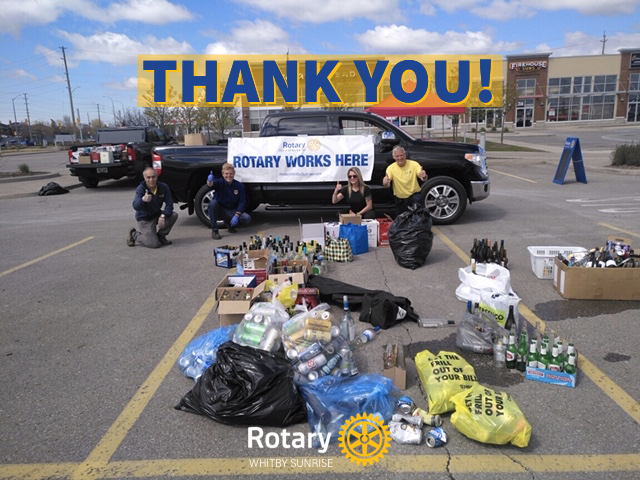 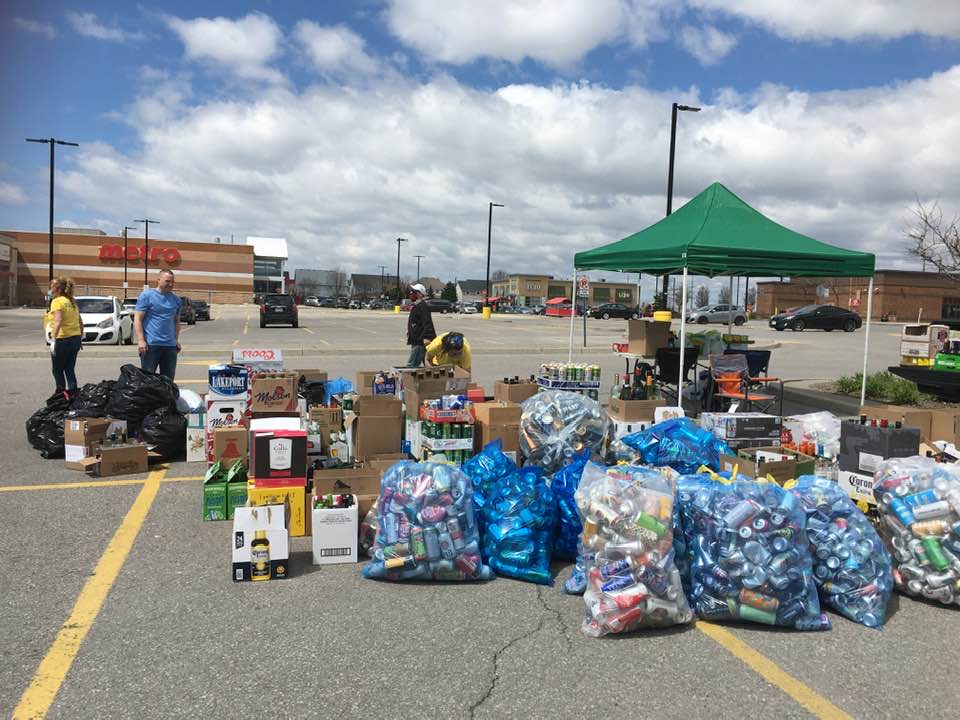 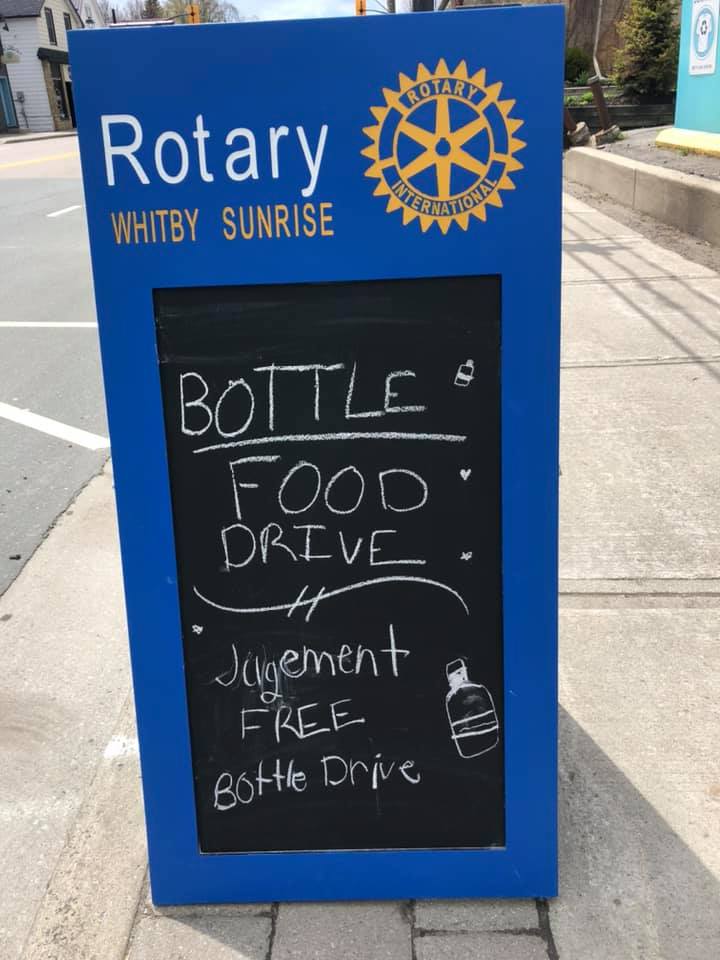 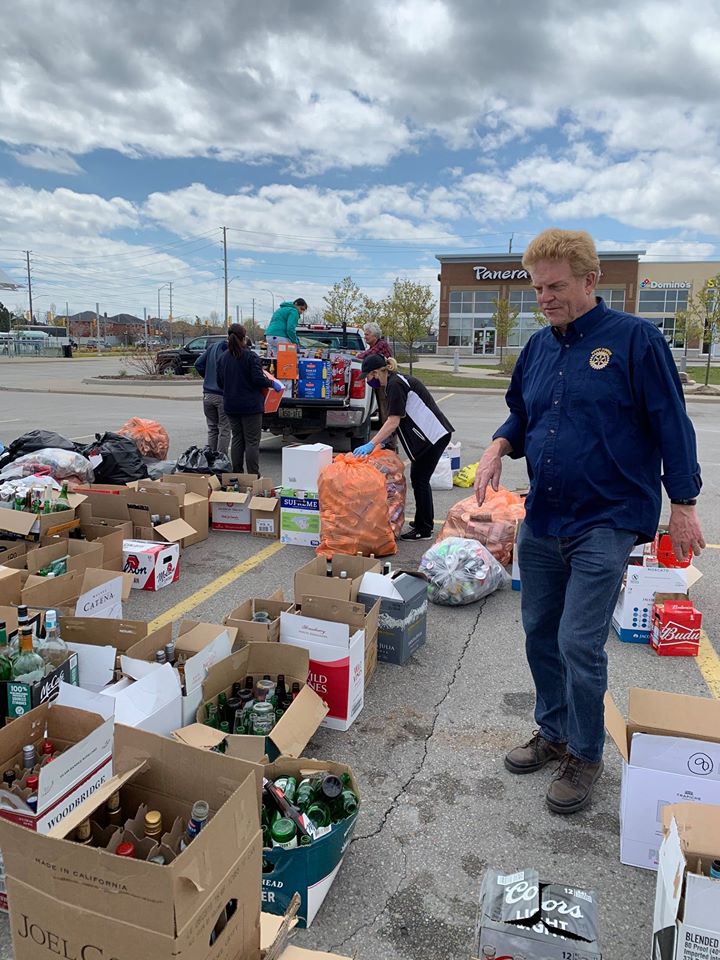 